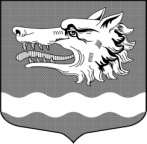 СОВЕТ ДЕПУТАТОВ                                                       МУНИЦИПАЛЬНОГО ОБРАЗОВАНИЯРаздольевское сельское поселение муниципального образования Приозерский муниципальный район Ленинградской областиРЕШЕНИЕ22 марта  2016 года                                                                               № 62Руководствуясь нормами Федеральных законов от 25.12. 2008 года               № 273-ФЗ «О противодействии коррупции», от 03.12. 2012 г. № 230-ФЗ «О контроле за соответствием расходов лиц, замещающих государственные должности, и иных лиц их доходам»; Указов Президента Российской Федерации от 02.04.2013 г. № 310 «О мерах по реализации отдельных положений Федерального закона «О контроле за соответствием расходов лиц, замещающих государственные должности, и иных лиц их доходам»; от 08.07. 2013 г.  № 613 «Вопросы противодействия коррупции»; областного закона от 21.06. 2013 г. № 39-ОЗ «О внесении изменений в отдельные областные законы в связи с принятием Федерального закона «О контроле за соответствием расходов лиц, замещающих государственные должности, и иных лиц их доходам»; с учетом Постановления Правительства Ленинградской области от 21.10. 2013 г.  № 349 «Об утверждении порядка размещения сведений о доходах, расходах, об имуществе и обязательствах имущественного характера лиц, замещающих отдельные государственные должности Ленинградской области, отдельные должности государственной гражданской службы Ленинградской области, членов их семей в информационно-телекоммуникационной сети «Интернет» на официальных сайтах государственных органов Ленинградской области и предоставлении этих сведений общероссийским средствам массовой информации для опубликования», руководствуясь Уставом муниципального образования Раздольевское сельское поселение, совет депутатов РЕШИЛ:Утвердить  Порядок размещения сведений о доходах, расходах, об имуществе и обязательствах имущественного характера главы муниципального образования Раздольевское сельское поселение муниципального образования Приозерский муниципальный район Ленинградской области, депутатов совета депутатов муниципального образования Раздольевское сельское поселение муниципального образования Приозерский муниципальный район Ленинградской области и членов их семей в информационно-телекоммуникационной сети «Интернет» на официальном сайте администрации муниципального образования Раздольевское сельское поселение и предоставления этих сведений общероссийским средствам массовой информации для опубликования в связи с их запросами, согласно приложению 1.Настоящее решение вступает в силу на следующий день после его официального опубликования. Глава муниципального образования                                        А.В. ДолговН.В. Романенко66-725Разослано: дело-2, прокуратура-1                                                                                                   УТВЕРЖДЕН                                                                                     решением совета депутатов                                                                                 муниципального образованияРаздольевское сельское поселениеМО Приозерский муниципальный район                                                                                     Ленинградской области                                                                                  от 22.03.2016 года  №  62                                                                           приложение 1 ПОРЯДОК размещения сведений о доходах, расходах, об имуществе и обязательствах имущественного характера главы муниципального образования Раздольевское сельское поселение МО Приозерский муниципальный район Ленинградской области, депутатов совета депутатов муниципального образования Раздольевское сельское поселение МО Приозерский муниципальный район Ленинградской области и членов их семей в информационно-телекоммуникационной сети «Интернет» на официальном сайте администрации МО Раздольевское сельское поселение и предоставления этих сведений общероссийским средствам массовой информации для опубликования1. Настоящим Порядком устанавливаются обязанность лиц, замещающих муниципальные должности в совете депутатов муниципального образования Раздольевское сельское поселение муниципального образования Приозерский муниципальный район Ленинградской области, несущих ответственность за размещение сведений о доходах, расходах, об имуществе и обязательствах имущественного характера главы муниципального образования Раздольевское сельское поселение муниципального образования Приозерский муниципальный район Ленинградской области (далее - глава) и депутатов совета депутатов муниципального образования Раздольевское сельское поселение муниципального образования Приозерский муниципальный район Ленинградской области (далее депутаты) и членов их семей в информационно-телекоммуникационной сети «Интернет» на официальном сайте администрации МО Раздольевское сельское поселение и представления этих сведений общероссийским средствам массовой информации в связи с их запросами для опубликования.2. На официальном сайте администрации МО Раздольевское сельское поселение размещаются и общероссийским средствам массовой информации представляются для опубликования следующие сведения о доходах, расходах, об имуществе и обязательствах имущественного характера главы и депутатов, а также сведений о доходах, расходах об имуществе и обязательствах имущественного характера их супруг (супругов) и несовершеннолетних детей:а) перечень объектов недвижимого имущества, принадлежащих главе, депутату, его супруге (супругу) и несовершеннолетним детям на праве собственности или находящиеся в их пользовании, с указанием вида, площади и страны расположения каждого из таких объектов;б) перечень транспортных средств с указанием вида и марки, принадлежащих на праве собственности главе, депутату, его супруге (супругу) и несовершеннолетним детям;в) декларированный годовой доход главы, депутата его супруги (супруга) и несовершеннолетних детей;г) сведения об источниках получения средств, за счет которых совершена сделка по приобретению земельного участка, другого объекта недвижимого имущества, транспортного средства, ценных бумаг, акций (долей участия, паев в уставных (складочных) капиталах организаций), если сумма сделки превышает общий доход главы, депутата и его супруги (супруга) за три последних года, предшествующих совершению сделки.3. В размещаемых на официальном сайте администрации МО Раздольевское сельское поселение и представляемых общероссийским средствам массовой информации для опубликования сведениях о доходах, расходах, об имуществе и обязательствах имущественного характера запрещается указывать:а) иные сведения (кроме указанных в части 2 настоящего Порядка) о доходах главы, депутата, его супруги (супруга) и несовершеннолетних детей, об имуществе, принадлежащем на праве собственности названным лицам, и об их обязательствах имущественного характера; б) персональные данные супруги (супруга), детей и иных членов семьи главы, депутата;в) данные, позволяющие определить место жительства, почтовый адрес, телефон и иные индивидуальные средства коммуникации главы, депутата, его супруги (супруга), детей и иных членов семьи;г) данные, позволяющие определить местонахождение объектов недвижимого имущества, принадлежащих главе, депутату его супруге (супругу), детям, иным членам семьи на праве собственности или находящихся в их пользовании;д) информацию, отнесенную к государственной тайне или являющуюся конфиденциальной.4. Сведения, указанные в пунктах «а» - «г» части 2 настоящего Порядка, размещаются по форме согласно приложению 1 к настоящему Порядку.5. Сведения о доходах, расходах, об имуществе и обязательствах имущественного характера главы, депутатов и членов их семей, подлежащие размещению в информационно-телекоммуникационной сети «Интернет» на официальном сайте администрации МО Раздольевское сельское поселение и представлению общероссийским средствам массовой информации для опубликования подаются одновременно со сведениями о доходах, об имуществе и обязательствах имущественного характера, представляемыми в соответствии с Порядком представления сведений о доходах, расходах, об имуществе и обязательствах имущественного характера лица, замещающего должность главы муниципального образования, депутатов и членов их семей.Формы представляются на бумажных носителях и в электронном виде.6. Сведения о доходах, расходах, об имуществе и обязательствах имущественного характера, указанные в части 2 настоящего Порядка, за весь период замещения муниципальной должности, а также сведения о доходах, расходах, об имуществе и обязательствах имущественного характера его супруги (супруга) и несовершеннолетних детей находятся на официальном сайте и обновляются ежегодно в течение 14 рабочих дней со дня истечения срока, установленного для их подачи.7. При представлении уточненных сведений о доходах, расходах, об имуществе и обязательствах имущественного характера глава муниципального образования, депутаты повторно представляет сведения о доходах, расходах, об имуществе и обязательствах имущественного характера, подлежащие размещению на официальном сайте, по формам, указанным в пункте 4 настоящего порядка.8. Запрос общероссийского средства массовой информации должен содержать фамилию, имя, отчество, а также наименование должности лица, сведения которого запрашиваются для опубликования.8.1. Глава муниципального образования: а) в течение трех рабочих дней со дня поступления запроса от общероссийского средства массовой информации письменно сообщает о нем депутату, в отношении которого поступил запрос;б) в течение семи рабочих дней со дня поступления запроса от общероссийского средства массовой информации обеспечивает предоставление ему сведений, указанных в части 2 настоящего Порядка, об источниках получения средств в том случае, если запрашиваемые сведения отсутствуют на официальном сайте.8.2 Председатель постоянной комиссии совета депутатов по местному самоуправлению, законности, социальным вопросам и экологии:а) в течение трех рабочих дней со дня поступления запроса от общероссийского средства массовой информации письменно сообщает о нем главе муниципального образования Раздольевское сельское  поселение;б) в течение семи рабочих дней со дня поступления запроса от общероссийского средства массовой информации обеспечивает предоставление ему сведений, указанных в части 2 настоящего Порядка, об источниках получения средств в том случае, если запрашиваемые сведения отсутствуют на официальном сайте.9. Лица, обеспечивающие размещение сведений о доходах, расходах, об имуществе и обязательствах имущественного характера на официальном сайте и их представление общероссийским средствам массовой информации для опубликования, несут в соответствии с законодательством Российской Федерации ответственность за несоблюдение настоящего Порядка, а также за разглашение сведений, отнесенных к государственной тайне или являющихся конфиденциальными.СВЕДЕНИЯо доходах, расходах, об имуществе и обязательствах имущественного характера за период с 1 января 20__ года по 31 декабря 20__ годаДостоверность и полноту настоящих сведений подтверждаю.                                                                                                                __________________________ Фамилия И. О., ________ дата<1> В случае если в отчетном периоде лицу, замещающему муниципальную должность, предоставлены (выделены) средства на приобретение (строительство) жилого помещения, данные средства суммируются с декларированным годовым доходом, а также указываются отдельно в настоящей графе.<2> Сведения указываются, если общая сумма совершенных сделок превышает общий доход лица, замещающего муниципальную должность, и его супруги (супруга) за три последних года, предшествующих отчетному периоду.Об утверждении Порядка размещения сведений о доходах, расходах, об имуществе и обязательствах имущественного характера главы муниципального образования Раздольевское сельское поселение МО Приозерский муниципальный район Ленинградской области, депутатов совета депутатов муниципального образования Раздольевское сельское поселение МО Приозерский муниципальный район Ленинградской области и членов их семей в информационно-телекоммуникационной сети «Интернет» на официальном сайте администрации и предоставления этих сведений общероссийским средствам массовой информации для опубликованияПриложение 1 к Порядку размещения сведений о доходах, расходах, об имуществе и обязательствах имущественного характера главы МО Раздольевское сельское поселение, депутатов совета депутатов МО Раздольевское сельское поселение и членов их семей в информационно-телекоммуникационной сети «Интернет» на официальном сайте администрации МО Раздольевское сельское поселение и предоставления этих сведений общероссийским средствам массовой информации для опубликования № п/пФамилия и инициалы лица, чьи сведения размещаютсяДолжностьОбъекты недвижимости, находящиеся в собственностиОбъекты недвижимости, находящиеся в собственностиОбъекты недвижимости, находящиеся в собственностиОбъекты недвижимости, находящиеся в собственностиОбъекты недвижимости, находящиеся в пользованииОбъекты недвижимости, находящиеся в пользованииОбъекты недвижимости, находящиеся в пользованииТранспортные средства (вид, марка)Декларированный годовой доход <1> (руб.)Сведения об источниках получения средств, за счет которых совершены сделки (совершена сделка <2> (вид приобретенного имущества, источники)№ п/пФамилия и инициалы лица, чьи сведения размещаютсяДолжностьвид объектавид собственностиплощадь (кв. м)страна расположениявид объектаплощадь (кв. м)страна расположенияТранспортные средства (вид, марка)Декларированный годовой доход <1> (руб.)Сведения об источниках получения средств, за счет которых совершены сделки (совершена сделка <2> (вид приобретенного имущества, источники)11Супруг (супруга)1Несовершеннолетний ребенок